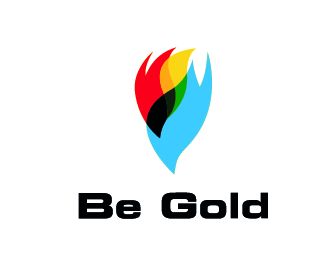 Formulaire dedemande2018Fiche d’informationDénomination de la Fédération sportive: ……………………………………………………...…………………………………………………………………………………………………………………………Adresse :………………………………………………………………………………………………………….…………………………………………………………………………………………………………………………Téléphone :………………………………………………………………………………………......................Nom et prénom du Président de la Fédération sportive :………………………….…....…………………………………………………………………………………………………………………………Email :……………………………………………………………………………………………………………..Nom et prénom du Directeur Technique de la Fédération sportive :…………… .…………………………………………………………………………………………………………………………Email :……………………………………………………………………………………………………………..Numéro de compte bancaire de la fédération :Date de début du projet : 	…………… /…………… /…………… Date de fin de projet :      …………… /…………… /…………… Montant demandé :  ……………………………………€DESCRIPTION DU PROJET BE GOLDDécrivez  succinctement  le  contexte  dans  lequel  s’inscrit  le projet Be Gold dans politique de haut niveau de votre Fédération sportive :    Expliquez la plus-value du projet Be Gold dans le cadre des activités régulières de haut niveau de votre Fédération : 3) Identifiez le(s) athlète(s) qui seront visés par le projet Be Gold : nom, prénom, âge, club sportif, coordonnées :4) Indiquez les résultats et/ou performances importants obtenus en 2015, 2016 et 2017 au niveau international par le ou le(s) athlète(s) proposé(s):5) Veuillez indiquer le ranking le plus récent sur base des performances réalisées au niveau international dans le contexte européen et mondial  :6) Quels étaient, au même âge,  les résultats/ performances obtenus par les athlètes ayant réalisés un Top 8 lors des 2 dernières éditions des Jeux Olympiques ?    7) Indiquez le contexte de sport de haut niveau dans lequel le ou les athlètes évolue(nt) au sein de la Fédération : encadrement technique, physique, diététique, mental coaching,  etc….:8) Indiquez le programme de la saison 2018 pour chaque athlète - équipe : ( stages, compétitions, entraînements, examens scolaires, etc…)  :9) Indiquez les objectifs intermédiaires, la courbe de progression espérée et les résultats escomptés de 2018 jusqu'à 2024  y compris pour chaque athlète concerné par le projet Be Gold :BUDGET 2018Frais de personnel: Montant Brut:					............€ Charges patronales:				............€Assurance obligatoire:				............€Secrétariat social :				............€Congé payé:					............€ Prime de fin d’année:				............€ Autres avantages personnels:			............€ Frais de vacation:				............€TOTAL :					............€ Frais de fonctionnement :				Frais de participation (stage,  competition) :	............€Frais d’hébergement : 				............€Frais de déplacement : 				............€Assurances:					............€Achat de petit matériel sportif :			............€Frais médicaux:					............€Frais divers :					............€TOTAL :					............€BENomPrénomDate de naissanceAdresseemailClub sportifCoordonnées téléphoniquesNom PrénomRésultat(s) & Performance(s) en 2015 Résultat(s) & Performance(s) en 2016Résultat(s) & Performance(s) en 2017Nom Prénom Type d’encadrement  Nom et Prénom de l’encadrant/ coachVolume horaire hebdomadaireNom et Prénom de l’athlèteDate Type de manifestationLieuNom et Prénom de l’athlète2018201920202021202220232024